                                                                                               Приложение 1                                                                                                к постановлению администрации                                                                                                                          городского поселения                                                                                                              «Рабочий поселок Многовершинный" 	от  24.04.2019        №  43-па48-па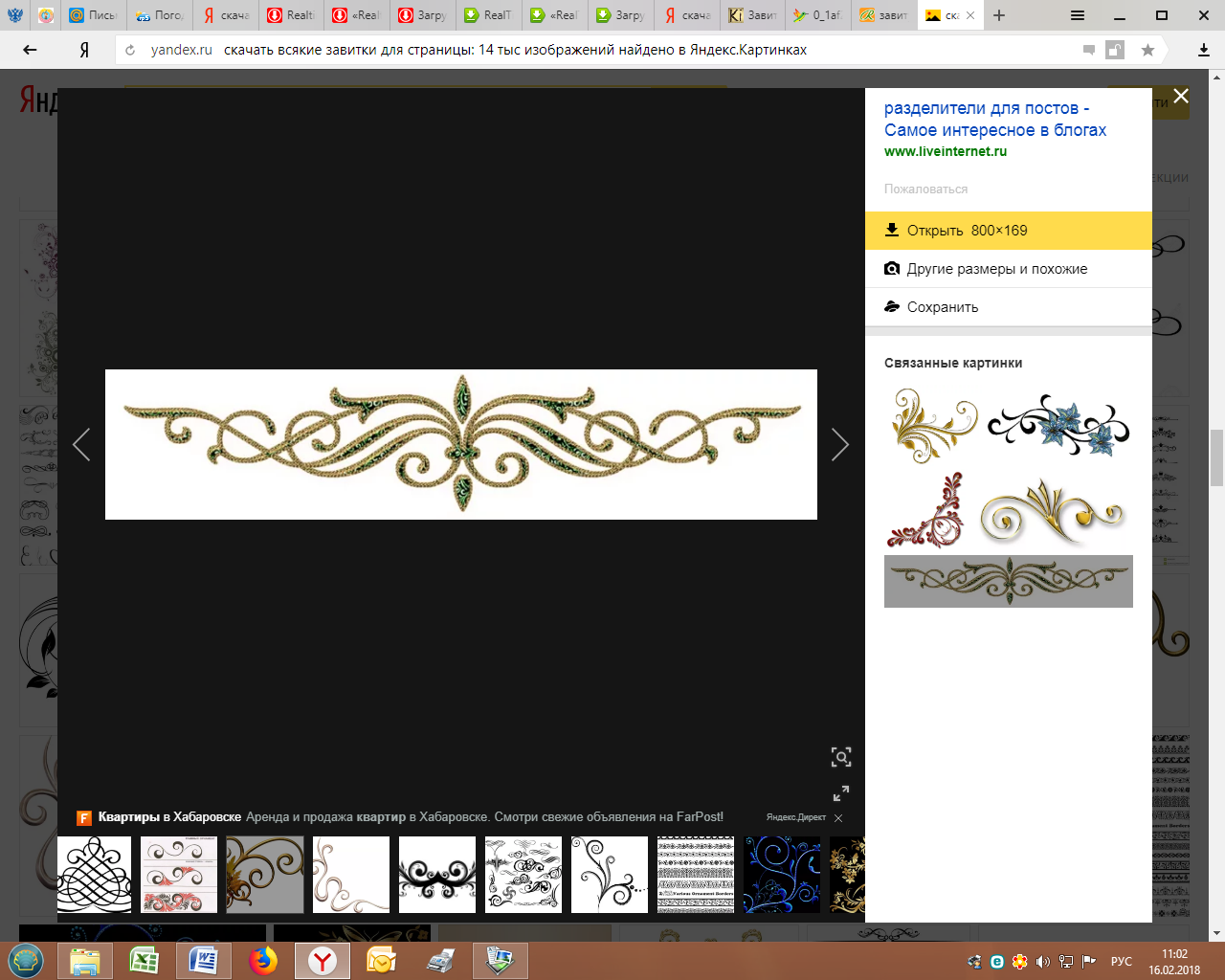 Дизайн проектблагоустройства общественной территорииФутбольное полер.п. Многовершинный, Хабаровский край2019 годФото планируемого результата по окончанию реализации благоустройства Стадиона на 2019 год (2 этап):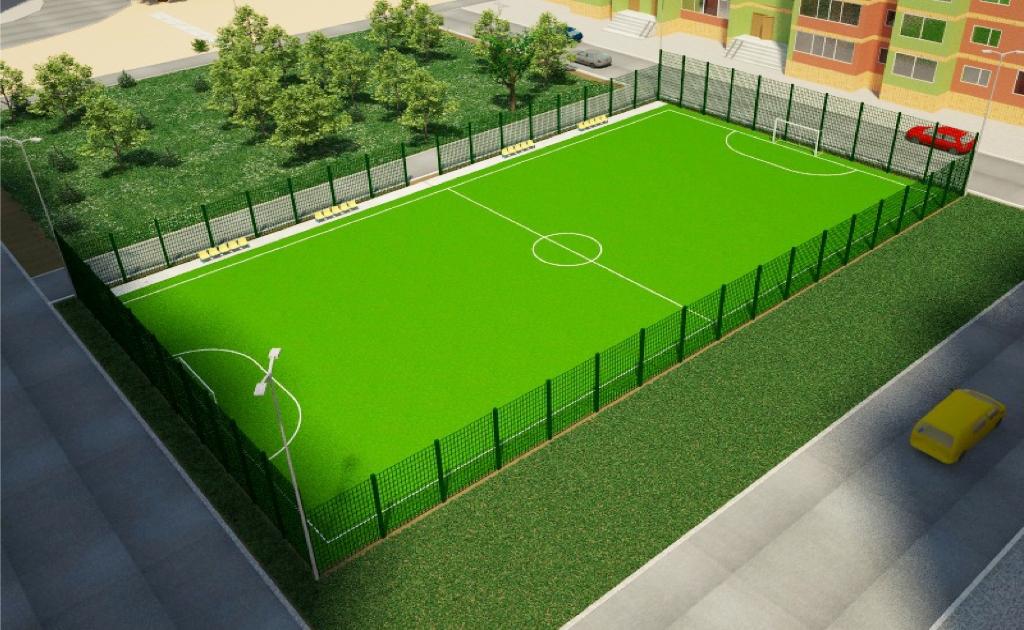 Описание проекта по благоустройству общественной территории Футбольное поле  городского поселения «Рабочий поселок Многовершинный»1. Название проекта и его аннотацияСтадион  площадью 6190 м2 является муниципальной собственностью.Первым этапом благоустройства общественной территории в 2018 году было восстановление и покраска существующей трибуны, установка 2 скамеек, установка 2 урн для мусора, установка 3 новых уличных светильника на существующие опоры. Вторым этапом будет являться обустройство искусственного покрытия футбольного поля и его разметка.2. Описание проектаПредлагаемый для благоустройства дизайн-проект включает в себя строительство спортивной площадки. Спортивная площадка предназначена для тренировочного процесса; товарищеской игры в футбол.Целью проекта является обустройство футбольного поля 42x25 кв.м. В дальнейшем возможно приобретение и установка уличных тренажеров на территории стадиона, уличного оборудования для Воркаут.Задачи проекта:- Сохранение и поддержание жизнеобеспечения жителей;- Повышение уровня качества жизни населения;- Создание условий для благополучного отдыха и занятия спортом;- Формирование эстетического облика общественной территории;Результаты реализации проекта:- Позволит организовать надлежащим образом жизнеобеспечение жителей; - Сформирует эстетический облик стадиона; - Позволит благополучно эксплуатировать общественную территорию;     - В целом повысит уровень жизни населения